Chesterton Community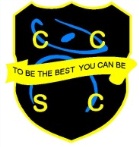 Sports College‘Be The Best You Can Be’Maths Department Information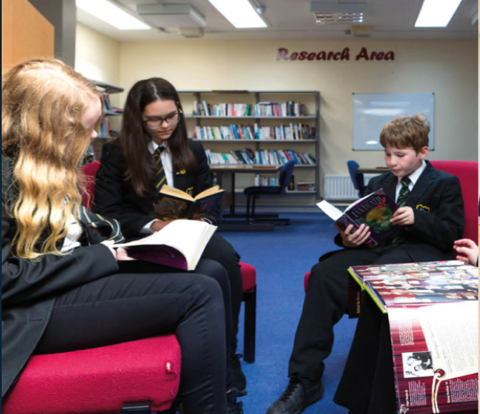 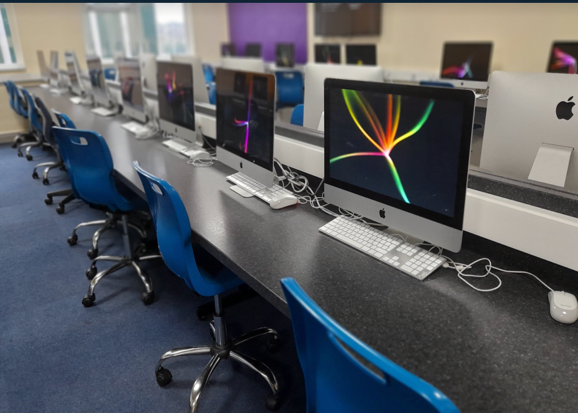 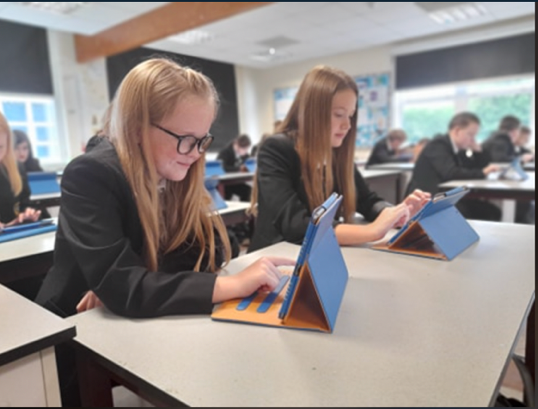 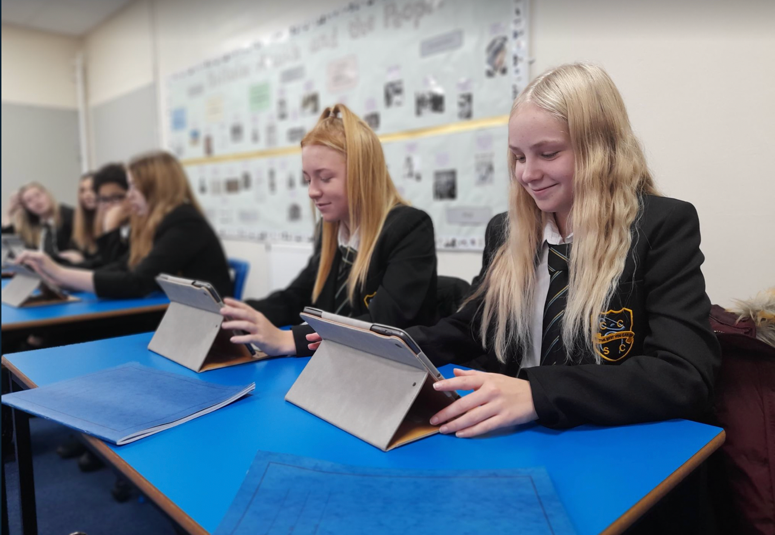 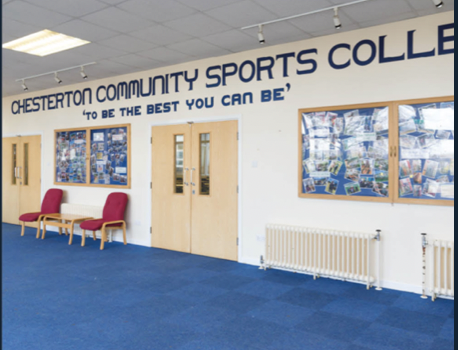 We have school subscriptions to various online resources and websites such as Educake, Maths Whizz, Maths Box, Kahoot, Kerboodle and EEDI, which are used in most lessons as well as for extended learning. The department prides itself on being ahead of the times in terms of modern technology and pupils’ organisation of work. At Chesterton Community Sports College, the Maths department makes use of electronic class notebooks using Microsoft OneNote, alongside traditional exercise books for certain tasks and assessments. The electronic notebooks provide us with a brilliant tool for student feedback and marking. We also operate Microsoft Teams for our teaching groups which allows seamless communications to all of our pupils.  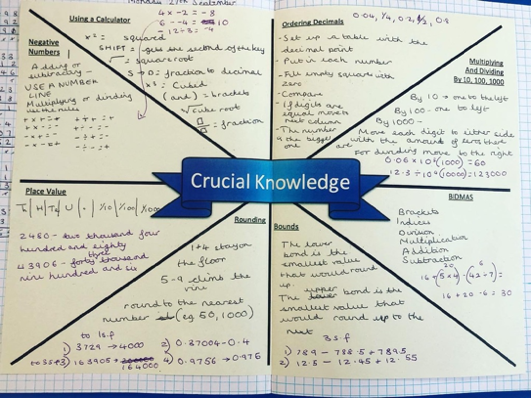 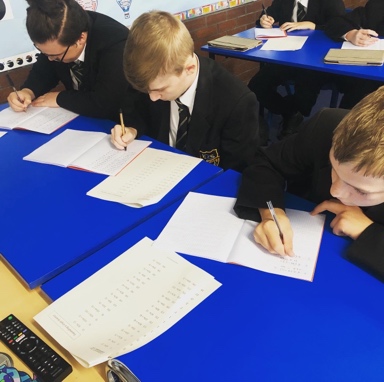 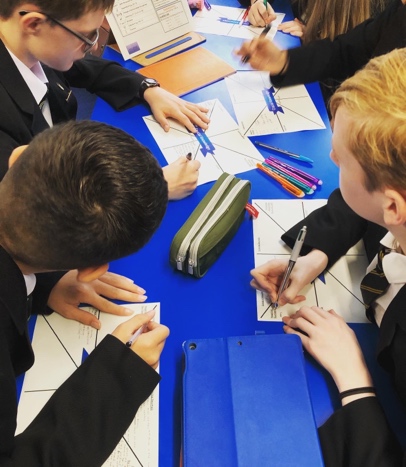 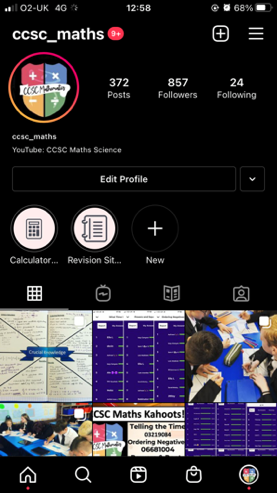 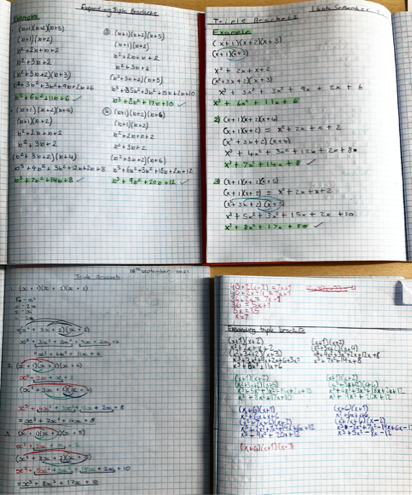 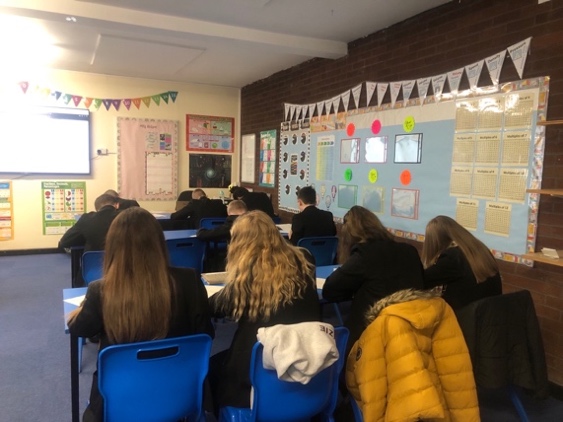 